Town of Oneonta Planning Board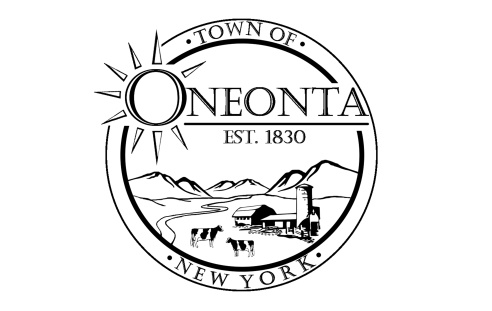 Meeting AgendaJune 3, 2024Meeting called to order.PledgePUBLIC HEARING: PB000670  Theresa & Freddie Torres  TMP#300.00-3-7.04;  575 St Hwy 28Special Use Permit Application for short term rental NEW APPLICATION:PB000678  Davelyn Whyte-Jhonson  TMP#299.07-2-15.00;  412 Chestnut StSpecial Use Permit Application for short term rental CONTINUING BUSINESS:  noneDISCUSSIONS:Minutes:Approval of 5/20/2024 MinutesNext Meeting:Meeting on 6/17/2024 @ 7:00PM ADJOURNMENT